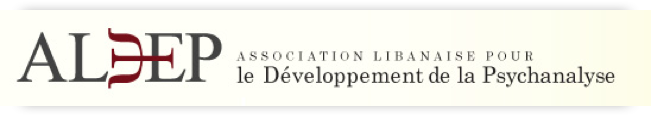 XIIIème LETTRE D’INFORMATION DEL’ASSOCIATION LIBANAISE POUR LE DÉVELOPPEMENT DE LA PSYCHANALYSEaldep.org   OCTOBRE 2018Avec cette 13ème lettre d’information, nous vous invitons à prendre connaissance des actualités, activités et publications de l’ALDeP de l’année 2018-2019, ainsi que d’autres informations dans le monde psychanalytique.  ACTIVITÉS SCIENTIFIQUESConsulter les séminaires de l’année 2018-2019. Les séminaires ouverts sont destinés aux cliniciens, sur inscription, dans la mesure des places disponibles.Vous pouvez vous connecter sur le lien Calendrier pour prendre connaissance du programme des conférences de l’association pour l’année 2018-2019 avec comme thème général, Figures de l’incontournable haine.PUBLICATIONSCONFÉRENCES RÉCEMMENT MISES EN LIGNEDe Coster N., The Other Language; A few psychoanalytic thoughts about migration and the loss of culture and language. Conférence prononcée en français, le 24 mai 2018 dans le cadre des conférences de l'Association libanaise pour le développement de la psychanalyse. Une première version de cet article a été éditée sur le site internet de Psychoanalysis Today (e-journal), Issue 3, “Migration”, 2017. La version française de la conférence de l’ALDeP sera prochainement publiée sur le site.Kallassi W., Dieu le Père ; De l’obsession. Conférence prononcée le 15 février 2018 dans le cadre des conférences de l'Association libanaise pour le développement de la psychanalyse, avec une présentation de Ingrid Sawaya Geday. De Coster N., The Last Act. Separation and Termination of Analysis. Communication présentée à Istanbul pendant le Symposium Séparation, le 10-11 décembre 2016. Bogazici University Cultural Center.ARTICLES RÉCEMMENT MIS EN LIGNE    Charabaty M., Haïr pour pouvoir aimer. Article publié en février 2018 sur le site internet de l’ALDeP.Khair Badawi M.-T., Le contre-transfert/sauveur : quand des traces traumatiques douloureuses nourrissent le contre-transfert et se révèlent au psychanalyste… quatorze ans après (version française).Ce texte a fait l’objet d’une conférence dans un Panel au cours du Congrès de l’International Psychoanalytical Association à Prague en juillet 2013. Il a été publié en anglais dans l’International Journal of Psychoanalysis, Volume 96, number 6, December 2015, edition Wiley/Blackwell sous le titre : The saviour/countertransference: When painful traumatic traces sustain the countertransference and reveal themselves to the psychoanalyst … 14 years later. En outre, il a aussi fait l’objet d’une conférence-débat dans le cadre des conférences de l’Association Libanaise pour le Développement de la Psychanalyse, le 6 mars 2014.ARTICLES DE REVUES (année 2018)Khoury M., Le Désir du psychanalyste aujourd'hui. Revue française de Psychanalyse, 2018, vol. 82, n° 4, PUF, pp. 928-938, « Lacan aujourd'hui ».Chahoury Charabaty M., Haïr pour pouvoir aimer, Vestigia, Int. Network of Psychotherapeutic Practice, Vol. 2, Number 1. Wordpress, Ed. Array.AUTRES PUBLICATIONSNous vous invitons par ailleurs à prendre connaissance des publications des membres, conférences en ligne et articles en ligne des années précédentes. Consulter la précédente lettre d'information de l'ALDeP (12ème lettre) sur la colonne de gauche de la page d'accueil du site. DIVERSCONGRÈS INTERNATIONAUX 2019Fédération Européenne de Psychanalyse (EPF)Congrès des Psychanalystes de Langue Française (CPLF)Congrès de l’Association Psychanalytique Internationale (IPA)Adresse électronique de l’association : info@aldep.orgL’ALDeP